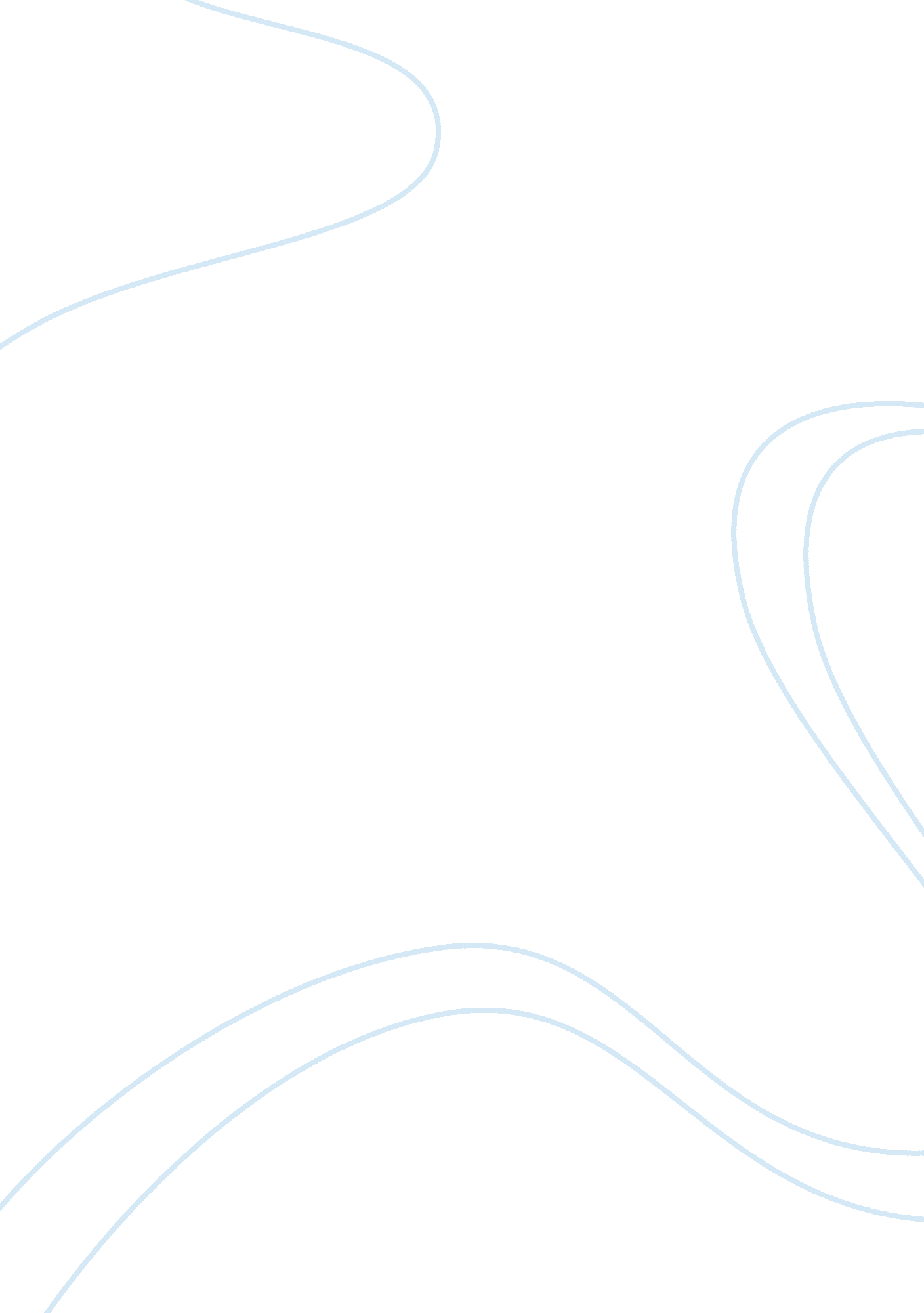 Computer technology is able to improve studies education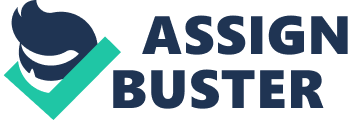 Contents Support big and little graduated table surveies on ICT impact in both qualitative and quantitative grounds From the earliest clip where the computing machine were able for public, there are usually could be found and used in educational establishments. At that clip pedagogues shows that people should be able to utilize the computing machine to back up in the acquisition. The computing machine were really were be used as a tools that be able to learn the computing machine coder but dues to development of the micro chip were acquiring better and faster doing people able afford all the computing machine for schools at rapid rate. The computing machine and besides the application of the computing machine were become more relentless. As on that clip, they found out the concern about how computing machine accomplishments are need in our day-to-day life. During early 1970, the computing machine has become more low-cost to schools and the ratio increased between pupil and besides computing machine. A computing machine literacy has become the constituent in the Technology Education in order to back up the acquisition and besides the instruction processes. The instruction engineering applies able to cut down the charges from other resources such as books and besides adult male power like lector. At that clip at the political degree, this system was being inquiry whether the investing is being made for the instruction when they compare with other service that our people required the most. Having computing machine engineerings in schools must be ever justified to the company. While on the research on the acquisition, show that computing machine engineering able to better surveies. For illustration at that place been a survey “ ( Mann, Shakeshaft, Becker, & A ; Kottkamp, 1999 ) ” found out that the consequence of over 0. 4 criterion pervert which shows that the cost effectual than normal category size. In instruction, it is a long term and really utile for our society and single. All the lector and besides pupil needed all the support they can acquire that why they need to see all the possibility that available in the market. Description of Impact The intercession has separated into 4. The input, end product, result and impact were the measure available. At first, the procedure start with the input for illustration like get fund for schools to purchase laptops. After that, all the input available will be led to measurable end products for illustration of how many people would utilize harmonizing ratio. After this end product has done research the results will be consequences of the end products. The result will be addition of consequence that achieves by ICT. Lastly will be the impact. The impact will demo the overall consequence that the investing archives on the instruction system. As decision the impact was an accomplishment that has been archived through intercession on the educational system and it able to better the quality of the system. Impact on larning results and scholars When come to ICT in general term, direct impact was non so easy to place. There are figure of factors that come in bound the effectual comparings such as the size, methodological analysis, and besides the consequence. A batch term will be considered when cheque and verified. When semen to see the impact for the ICT in instruction, they are see on whether they could pull and increase the pupil attainment. However it is really difficult to set up any hypothesis that could back up the thought that traveling to be implement are able to be accepted by all when utilizing ICT on instruction particularly they let their pupil to make the exercisings Impact on scholars Motivation and accomplishments On this, the Impact of ICT will non concentrate on the pupil accomplishment while the instead go with the indirect motive such as concentration and besides the critical thought. On a European degree, the study show that their European instructor could see the advantage of ICT that uses in school particularly allow them does exercising and pattern. A batch research showed that a batch pupil were more motivated and focused when they use computing machine and the cyberspace in their categories. During the research shows that the direct ICT impact on attainment that able to be concentrate on the positive effects on behavior, motive, communicating and procedure accomplishments. The actuating consequence of ICT is the most favorite for instructors remark and besides is normally linked to the attitude of students. For illustration, the e-learning Nordic 2006 survey shows that the ICT impact capable on motivate students and besides promote their creativeness excessively. Motivation and besides the duologue and besides coaction between students is required when they used the ICT as the chief tools. ICT has become a fantastic solution for them as students began to construct confident and besides acquire their involvement on survey every bit good as the bring merriment to them excessively. ICT has made the instruction non like any ordinary surveies as it make their work more gratifying and besides fun non as regular surveies. ICT surely increased the pupil to affect in their surveies and besides the manner of their survey as good. Mugwump acquisition Fact showed that the ICT to heighten pupil centred acquisition as it brings more of import benefits like any other. ICT make large alterations to particularly those in primary school with all the programmed that demand to the students need. ICT has given the instructors of with the chance to supply assorted larning undertaking on the same schoolroom in order to benefits of the single students. Furthermore for those are required to hold particular attention to derive their cognition in different manner from the usage of ICT. ICT able to give them motive and besides the concentration they needed and the instructor is able to how to take care them. As every pupil have their ain different demand and besides their background. The ICT competencies were joined together with the school take parting along with the pupil motive to be more cognizant what they truly needs. It concludes that ICT is used in school able to go a factor to assist understate the societal job. Furthermore, ICT lead them to a better individual as it able to assist the pupil to greater duty for their ain acquisition. This finally brings them to larn and work independently and efficaciously as presently with the system without instructor assistance. They have to work out the job by their ain. Team Work In Netherlands shows that the figure of instructors who consider that utilizing stimulates coactions has found that the teamwork between pupils is simple better when they use for ICT for undertaking work. The potency of cooperate work able to demo up when they all study utilizing computing machine whether in suite or even in individual computing machine. ICT could merely hike up all the demands and convey impact for the students to promote them. Impact on instructors and learning methodological analysiss ICT has been introduced added and introduced to all schools during last 10 old ages. Presently this topic has been needed in many states as ICT topic. The quality and besides the measure of the ICT usage in learning are of import on impacting on the acquisition topic. The effectual instruction techniques are of import in impact on the learning result. Impact on instructors Increased involvement for the usage of ICT Presents, the instructors must be able to demo some positive attitude towards ICT through authorities event and besides developing plan. As gained involvement for the instructor, the instructor able to utilize more to their pupil every bit good on utilizing ICT The lector should convey their ain laptop Personal computer in order to demo a positive impact to their pupil. As conveying laptop able to convey involvement for pupil to convey laptop as it show all the advantages for them and is nice to utilize laptop. Presently, the instructor would besides utilize an synergistic whiteboard ( IWB ) . This IWB presently receive a positive consequence on public reappraisal. This engineering has merely increase the instruction and besides larning in lesson. Increased efficiency Increased co-operation and readying with ICT Student informations direction Limited usage of LMS or VLEs Impact on larning environment It ever had been argument when ICT has become a facilitator of larning as constituent of larning environment. While analyzing the impact of the ICT in school, it show all the possible impact by connect the ICT in the theories and schemes for surveies. The commission on development of scientific discipline has come out with the research and besides concluded that it has high possibility on enhance pupil quality and instructor acquisition technique. There are four type of feature of computing machine engineering where demoing the true advantage for utilizing computing machine in the schoolroom that is logical scheduling, synergistic control, in writing and audio end product including the information processing. There is a batch manner that could be used has been used to back up and instructors in addition the results on acquisition and productiveness every bit good. The acquisition environment as Mediator of larning Teacher/Student Functions The instructor will ever be the 1 who has governments on directing what and how pupil learn they able to set by commanding the direction and besides the acquisition instructions. The pupils will able to be two waies that is the passive and besides the active portion in instruction and learning scenarios. The suggestion that has been given is have to be a balance of control and functions in order to acquire the pupil engagement on allowing pupil to utilize the ICT in order to back up the acquisition processes. Teacher as Conductor The computing machine able to be used in any method that matches the scope of many computing machine uses that largely involves computing machine that being used by pupils. The chief that they wanted to hold is the pupil centred attack. This is of import as ICT required pupil to be interact with the system and utilize it. While the teacher attack is needed, it merely chiefly focuses on the choice presentation and tutorial applications. This is needed because is accommodate on how this could add the function for the computing machine in the schoolroom that needs to alter the function of a traditional manner of instructor Teach. The instructors need to be facilitator for larning instead than being focal point. The instructor could a learning theoretical account but does n’t hold to be an expert in all sort of thing. The instructor is needed to be able on collaborating acquisition by assisting pupil in involved in existent job resolution. In the preparation, the lector might necessitate to utilize the ICT to manage the activity and learn the scholar. The lector might necessitate to hold communicating and besides direction accomplishment to manage their categories. This is because the lector might necessitate to give a clear direction on how to utilize the system as they know what they are making. Furthermore the hardware and besides the package must be available for the pupils when they need them. The job that been confronting by the instructor will be measuring whether the user/students been engaged to the assignment that were given by them. Teachers must measure pupil larning advancement and besides all their acquisition demands such as appropriate undertaking and package. Problem refering on rating is instructors are required to hold clip one on one with their pupils and to hold skill to interview the pupils. As pupil was handle their work with the machines. Teacher might non cognize their public presentation and how their advancement will be. Student Responsibility for Learning The instructor ‘ s portion in the schoolroom is merely concentrating on the computer-supported acquisition. The pupil function they have to be more self-directing instead than waiting for the instructor direction. Their act must be actuating and therefore do more duty for their ain acquisition. The instructor merely provides all the necessary of what they might larn. This has been including the undertakings, inquiring inquiry, supply resources and besides puting regulations for them to follow. For pupils it might be new for them. As new attack on larning where they have developed assurance and competency. In important they might necessitate to accommodate their new functions as it was different from last clip. It may necessitate them to larn more skill chiefly concerned on taking responsible and besides halt trusting less on the instructor. The practical accomplishment will be added suction as follow the direction that been given by the lector will be added for them. The pupils are required to hold developed their ain accomplishments on finding and accessing their ain acquisition. The user might necessitate to hold to autonomous acquisition utilizing the computing machine normally focused on the responses on the signifiers of direction and besides information. They are required to cognize what the direction was given and follow it good. Without assistance from lector they might necessitate other particular accomplishment such as discovery and analysis all the findings they found including the advancement on happening all those information. Different Roles for different Environments The function of the computing machine in the acquisition environment concerns the manner of it being used in the instruction and acquisition procedure. The Personal computer is use to help on instructor on instruct pupils and besides aid pupil larning or as a tools to complete their undertaking. On the function of the computing machine, come on its ain function on chosen the hardware and besides package to fit with their instruction schemes that were made by lector. Proposed Idea: Computer Assisted Instruction ( CAI ) and Computer Managed Instruction ( CMI ) Introduction Computer Assisted Instruction besides known Computer Aided Instruction is a sort of machine-controlled system that will supply the user of the system with pattern inquiry or tutorial inquiry. CAI has its chief purposed that is aid in helping the current traditional method of learning. By supplying these pupils with tutorial inquiry and pattern it will assist that peculiar pupil in fixing and hiting in concluding scrutiny. The CAI system besides has another system that can back up the map of CAI which is CMI ( Computer – managed direction ) . CMI can be used by the school staff to pull offing the pupil informations. CMI besides has other maps like rating and measuring the pupil needs based on their trial consequence and finding the focus country of that the peculiar pupils need to concentrate on. The CAI and CMI can be used with or without teacher intervention means that pupils can utilize the system to assist in their surveies. By holding a instructor in learning the surveies stuff to the pupil and together with the add-on of utilizing CAI system, the pupils itself can hike their abilities to hold a better Markss in their concluding test besides possible for them to hold a better apprehension on the topic that they take. The use of CAI system can hike their user abilities in surveies besides because of the system tend to give an order instead than teacher that some pupil may disobey the order that is given by their instructor. But this can be achieved or non is depend on their pupil, if that peculiar pupil does n’t desire to make the order given by the system it will besides give the same consequence as the direction that is given by the instructor. As the chief demand in utilizing CAI system is the willingness of the peculiar pupil to make what the system order and besides the willingness of that peculiar pupil to larn more about their topic. Current Situation As the current state of affairs in INTI International University as what the writer sees and the writer can state that in INTI the use of this system is yet to be implemented. As the chief map of CAI system is to give pattern and tutorial to the pupils, it can back up the acquisition procedure in this sort of environment. This system will be able to help the lector in constructing a better apprehension on the learning stuff given by the lector. As the better the apprehension of the peculiar pupil it besides possible for the peculiar pupil to hit higher Markss in their test or even concluding test. This CAI system non merely suited to be implemented in aid the lector but besides in assist the parttime lector that happened to give a talk in INTI International University. In INTI besides there are some pupils which merely gain a small of cognition each clip the talk given. Possibly there are some of the factors that distract the peculiar pupil focal point or possibly the peculiar pupil more suited in larning through practising environment. As the CAI system that developing the peculiar pupil apprehension, the CMI system will maintain path on the pupil record and find the peculiar pupil country of survey. Effectiveness The effectivity of utilizing CAI system in INTI International University can be varies depending on the state of affairs. As what the writer can see that the effectivity of utilizing CAI system is when this system is being used to help the traditional manner in learning which is utilizing lector in giving the talk. The larning rate of peculiar pupil besides can be increased by implementing CAI system. The clip that is taken in order for the peculiar pupil takes to larn besides became shorter comparison to traditional manner. As for the cost in implementing this system into the current acquisition environment may expensive as comparison to the traditional, but CAI system can increase both effectivity in larning and understanding the talk given. The execution of CAI system may hold better chances as it gives the better consequence to the pupils. Advantages There are some advantages in utilizing the CAI System, those advantages are: Learn faster As the pupils maintain utilizing this system to pattern on their topic they will develop more understanding as they are able learn faster comparing to the traditional manner. Better Attendance The CAI system that can be accessed online, it can give better attending comparison to traditional manner as their user can entree it from their abode. Motivation CAI system can actuate the pupil better because of the scaling system. The user will acquire motivated because of this grading characteristic as they can vie with each others. Never tired CAI system able to operates every bit long as the waiter online and ne’er acquire tired. Never angry As the pupils give bad consequences the systems will non angry to the pupil moreover the system will supply the pupils with the country of survey that they need to concentrate on so they can hit a higher grade. Disadvantages There are some of the disadvantages that can be found in utilizing CAI system such as: The effectivity still depend on that peculiar individual As stated by the writer that in implementing CAI system may hold a great effectivity and good consequence it still depend on the features of that peculiar user whether they are willing to larn and understand on the topic. Need expertness to make the system care When this system are traveling to be implemented there are still need to use some experts in maintain the system so it can works decently. Drumhead The execution of CAI system in INTI International University will hold a great impact to the acquisition procedure that is carried by the pupils. They able to larn faster besides they will hold a better apprehension on the topic. The pupils besides may actuate by the system as they try to compare their consequence with the other pupils. As for the cost for execution that will be expensive, the execution of CAI system will hold a great impact in larning and understanding environment in the hereafter besides it will assist in helping the lector in giving talk to their pupils. Proposed Idea: Computer Based Learning Environments Introduction Computer Based Learning Environment is a engineering that enables its user to make a trial into the practical environment. From this practical environment subsequently on will give the appropriate consequence as the trial conducted by the users. The demand in utilizing computing machine based learning environments comes from the demands of their users to analyze on those peculiar environments anyplace and anytime. For illustration: when person needs to pattern on surgery, that peculiar individual ca n’t execute the surgery pattern on the patient. Based on the illustration given the development of Computer Based Learning Environments is get downing to be developed. Some of the of import facets that come into consideration in computing machine based learning environment: safety preparation must be job oriented, based on knowledge, custodies on attack, and instance oriented. Computer based Laboratory is one of the computing machine based larning environment that enables its user to analyze on the reaction that they created through the screen. The practical equipment besides provided for the user to utilize it. Computer based Laboratory chiefly used to prove on the theory that is given to the pupils besides to carry on a trial instance for the instance analyze given by the talk. This computing machine based research lab besides can be used for proving on the new theory that may be found by the pupils. As stated in the facets of computing machine based acquisition environment which is safety preparation, by using computing machine based research lab its enable the user to make the safety preparation. The following engineering that besides falls into computing machine based learning environment is Generative Virtual Classroom. This productive practical schoolroom will make a practical schoolroom where the lector and the pupil can pass on. By implement this productive practical schoolroom besides possible for the lector to carry on a category which have a long distance because of the promotion of engineerings. The characteristics that may be included in the productive practical schoolroom are: sing picture, conference with instructor and fellow pupils, listening to the recorded sound file, and as a database to hive away the informations from the users. Execution of productive practical category make possible for their pupils to portion and interchange their thought through practical infinite. Virtual Reality is a engineering that is able to project the world into the practical universe. Furthermore, Virtual Reality is a portion of Computer Based Learning Environment, the current engineering allow the user to hold the ocular experiences. As a consequence the user may see the projection of existent universe in the practical world, in other words the user will be able to see the practical position in the practical infinite. In the application, the execution of practical world may be implemented in the aeroplane preparation and surgery preparation. The chief ground is because when the pilots are being tested to wing an airplane, it can non wing the plane straight. At the terminal the pilot has to take a particular preparation based on the practical world. The same goes to the physicians who need to pattern on surgery intensively. They ca n’t straightaway carry on the operation because they need to hold experiences in making surgery. The writer has identified some of the field that may hold connexion with the computing machine based larning environment such as: practical world, productive practical category, and computing machine based research lab. Noted that there are still enough of computing machine based learning environment field that are yet to be developed. Furthermore, by implementing practical world into worlds life, it will do their life safer as they can see what they want to make before they apply it into the existent universe. Current Situation The current state of affairs which happened and noticeable from the point of position of the writer such as: there are still left some people who did non take a proper instruction and some of the school did non hold the complete research lab equipment, can be solved by implementing the computing machine based learning environment. Harmonizing to the illustration given above which is stated that there are still left some people who did non take a proper instruction can be solved by implementing the practical category. The execution of practical category will utilize the practical infinite which can be used freely compare to the existent one like a schoolroom. Additionally, the execution of practical categories is able to allow the people who live in the suburban country which still have internet connexion to do usage of these practical categories. Comparing to the traditional manner of learning that require the lector to come and give the talk to their pupils, the execution of practical categories have a broad coverage. This illustration can be figured out by using the computing machine based research lab because based on the research, the computing machine based research lab which make used of practical world will supply excess characteristics to cover the lacking in the old research lab. In the terminal, computing machine based research lab offer great advantages to the pupils. First, the acquisition environment will be able to cut the cost needed in purchasing the necessity for the research lab. Second, the execution of computing machine based research lab is more eco friendly. In the decision, the execution of practical category is able to work out the current instruction job occurred in the suburban country. As a consequence, the use of computing machine based research lab will demo more efficiency in using a research lab ‘ s tool. Effectiveness The effectivity by utilizing the computing machine based larning environment it can cut the operational cost and the care cost that applied to the traditional research lab equipment and tool. For the starting cost that is needed for the execution may more expensive than the traditional one, but in the terminal the cost that will be spent in keeping all the tool and equipment will go more expensive. Those tool and equipment become expensive because of the resources that used for bring forthing it will maintain increasing, that ‘ s why the use of computing machine based larning environment will go a better solution in the hereafter. As the computing machine based larning environment that has a good chance in the hereafter it is deserving to be implemented in the instruction country. Advantages There are some advantages that will be gained in implementing computing machine based learning environmental, those advantages are: Wide Coverage As stated that the use of computing machine based learning environmental able to cover broad country when we do a comparing with the conventional manner. For illustration, the use of practical category able to traverse part. Safer Training When the user preparation with the computing machine based larning environmental they can develop in safer environment. For illustration: fire brigade drill can be done in safer ways compare to the necessity that is needed to fire a edifice. Environment control The preparation procedure can be done under the controlled fortunes. For illustration: learn to drive a auto in a white status. Disadvantages There are some of disadvantages in utilizing computing machine based learning environmental are: Expensive get downing cost The get downing cost in building the computing machine based environmental still expensive, means non all of the acquisition environment can afford to implement this sort of engineerings. Require an expertness in do the care Computer based larning environmental demands an expertness to keep the system and those expertness will be a high wage to use them. The effectivity in survey procedure are depend on the pupil itself Although the engineering that is being used is already utilizing the most beforehand engineering it still depend on the pupil itself, whether they can to the full use the engineerings which will assist them better in their survey. Drumhead The computing machine based learning environmental brings advantages every bit good as disadvantages to its user. When this system is implemented to the peculiar acquisition environment it is of import to reflect back on the user itself whether they can to the full use it or non. If they ca n’t use the engineerings it wo n’t impact their surveies life. In decision the computing machine based learning environmental will convey a great impact to the larning environmental as the execution will do the survey procedure become interesting and supply safer environmental that will back up the survey procedure. Case Study Technology has become a portion instruction system. In the schools, computing machine had been used non merely for analyzing informations and save pupils record, but besides have become one of instruction tools to optimising the acquisition procedure. The pupil has been started to utilize computing machine as appraisals standards to bring forth the work and gather information from the cyberspace for the research. The presentation in the category besides make used of computing machine and projector to expose the presentation slide. In order to increase pupils see in mathematical construct, pupils can do usage of spreadsheets. Many schools in America had been applied Computer Assisted Instruction to supply a media for pupils to get the hanging their topic in educational field. Many computing machine coders had been developing computing machine assisted direction system that provides service for pupils in order to increase the learning effectivity and motive to larn. There are some characteristics that had been facilitated by coders such as object life, personalising information, supply fantasy context, supply pick in acquisition, and supply pattern activity. The object life will be take topographic point in farther account of an educational construct for better apprehension, for illustration in physical construct about newton jurisprudence. Other than theoretical portion, the simulation in object life will assist pupil to derive more cognition. By personalising information, computing machine assisted direction will increase pupils ‘ involvement in larning, logical thought and more effectual in forming the stuffs. Facilitated battle by phantasy context will increase learning public presentation and besides motive for the pupils. The pupil can larn how to command direction by the characteristic that gives pupil the pick. Computer assisted direction have set up the factors to lend larning experience, but there is some deficiency of demoing the impact of utilizing computing machine assisted direction in research ‘ s database for assorted types of pupils. The research on computing machine assisted direction that able to work with more than one mechanism will take to important consequence that larning advancement regardless of the plan type will me travel to positive manner. The research besides predict the different groups of pupil will give different impact the computing machine assisted direction. Larrabee ‘ s Bridge to Adult Literacy is one of Computer Assisted Instruction that supports multimedia, synergistic, mastery acquisition and phonics-base. The characteristics that implemented in LBAL are personalising, coincident direction to many pupils and private tutorial. Each pupil required to finish pre-test before utilizing the system to find what lesson that the pupil demands and should take. The lesson will included in larning how the pupil receive larning aim, pattern, take a brief quiz to analyze the cognition and progress pattern and disputing in fantasy context game that consist of responds right the job in limited clip. The pupils will command the screen and the system will post random inquiry that had been practiced early and needed correct response. In phonics direction, picture cyclosis will be used in order to present the information and supply feedback and exercising for the pupil. The system will give immediate respond whether the pupil has completed the each inquiry with synergistic response that generated indiscriminately. If the reply is incorrect, the system will give the opportunity up to three times for the pupil to give correct reply, otherwise the pupil will transfer in the same degree. Each of the lessons will be design in consistently construct the cognition from old lessons. Procedure In the execution, six instructors will mention as participants reading lab in increase their cognition. Student ‘ s required to go to Computer Assistance Instruction 5 times a hebdomad and each attending 30 until 60 proceedingss for LBAL plan. All the participants will go to 47 lessons and a particular instruction instructor will work with CAI lab pupils by provide way and motive as required. All the participants included the six instructors will be join in pre-test and post-test in order to acquire the advancement in Degrees of Reading Power test or DPR. Participants that are bellows the norm on the pre-test will be placed on grade degree DRP and Participants that are higher than norm on the pre-test will be placed on instructional first class. Consequence DRP mark Pre-test mark Post-test mark Different mark Instructional DPR 20. 61 34. 85 14. 23 Normal Curve Equivalent with grade degree 5. 92 23. 31 17. 38 Analysis: Based on the instance survey, the squad member place the differences between pre-test and post-test, post-test is higher because of the technique that had been apply in deliver information is much more better in term of interactivity comparison with conventional method. Many participants that the pre-test below the norm but after utilizing CAI system and making post-test the RDP rate addition significantly. For illustration, the class for pre-test that is below the norm can increase 17. 38 point in the post-test. The CAI system applicable to give tutorial for the pupils but it is non to the full take charge of the talk responsibility. The system can help the talk to give tutorial for the pupil particularly when the talk is on the medical enfranchisement or on leave. Compare with conservative method, the CAI system will bring forth or bring forth the tutorial consequence instantly, while in conservative manner talk demand to travel through all the pupils ‘ tutorial. When the consequence tutorial has been generated, the pupil attending will be automatically been taken. The manner of system behavior in order to roll up attending is more dependable and faster compare to conservative manner. Other than that, the pupil besides motivated because CAI system besides have supplying object life in order to make simulation for some account so the pupil will hold better apprehension because it can make simulation that ca n’t be done in the existent universe. The system will non hold any tested to bring forth the tutorial and the consequence for tutorial as the human ability that limited to certain fortunes. Human is the animal that has emotion so anytime can acquire angry, but the system does n’t hold the feeling to feel angry or any other emotion. In order to develop a dependable system, it required expertise individual to ma intelligent system. The coder that had been assigned requires specific cognition on the system that they want to develop. Sometimes the system needed system care or updating the database so the system must be maintained decently to keep the dependability of the system. In order to use the system, it required a good capableness of control unit in computing machine. Large storage will be used to maintain the large sum of database and pupil record. The system required a waiter that can function many clients. Other extra device such as talker will be used to heighten the system. hypertext transfer protocol: //docs. google. com/viewer? a= vHYPERLINK “ hypertext transfer protocol: //docs. google. com/viewer? a= v & A ; q= cache: TX-9PprcuDIJ: www. myreadingcoach. co. uk/docs/MRC-HelpingPoorReaders. pdf+computer+assited+instruction+case+study & A ; hl= en & A ; gl= my & A ; pid= bl & A ; srcid= ADGEESgrVnFSyyCt_4POTLXDUSysNdHe8ofdfHK-IPNwM1p4DI1LGKGwLR-Pfe2ekK44nH3xuZ0L_FZchvEjVt2QG2QCfWtyila8KCvpdEvCW8htIJ6_7dCFKO5ttPhoE2A8D_FIFBjl & A ; sig= AHIEtbTN0MRQcM1BdooFKJXzBKBh8IQNrQ ” & amp ; HYPERLINK “ hypertext transfer protocol: //docs. google. com/viewer? a= v & A ; q= cache: TX-9PprcuDIJ: www. myreadingcoach. co. uk/docs/MRC-HelpingPoorReaders. pdf+computer+assited+instruction+case+study & A ; hl= en & A ; gl= my & A ; pid= bl & A ; srcid= ADGEESgrVnFSyyCt_4POTLXDUSysNdHe8ofdfHK-IPNwM1p4DI1LGKGwLR-Pfe2ekK44nH3xuZ0L_FZchvEjVt2QG2QCfWtyila8KCvpdEvCW8htIJ6_7dCFKO5ttPhoE2A8D_FIFBjl & A ; sig= AHIEtbTN0MRQcM1BdooFKJXzBKBh8IQNrQ ” q= cache: TX-9PprcuDIJ: www. myreadingcoach. co. uk/docs/MRC-HelpingPoorReaders. pdf+computer+assited+instruction+case+studyHYPERLINK “ hypertext transfer protocol: //docs. google. com/viewer? a= v & A ; q= cache: TX-9PprcuDIJ: www. myreadingcoach. co. uk/docs/MRC-HelpingPoorReaders. pdf+computer+assited+instruction+case+study & A ; hl= en & A ; gl= my & A ; pid= bl & A ; srcid= ADGEESgrVnFSyyCt_4POTLXDUSysNdHe8ofdfHK-IPNwM1p4DI1LGKGwLR-Pfe2ekK44nH3xuZ0L_FZchvEjVt2QG2QCfWtyila8KCvpdEvCW8htIJ6_7dCFKO5ttPhoE2A8D_FIFBjl & A ; sig= AHIEtbTN0MRQcM1BdooFKJXzBKBh8IQNrQ ” & amp ; HYPERLINK “ hypertext transfer protocol: //docs. google. com/viewer? a= v & A ; q= cache: TX-9PprcuDIJ: www. myreadingcoach. co. uk/docs/MRC-HelpingPoorReaders. pdf+computer+assited+instruction+case+study & A ; hl= en & A ; gl= my & A ; pid= bl & A ; srcid= ADGEESgrVnFSyyCt_4POTLXDUSysNdHe8ofdfHK-IPNwM1p4DI1LGKGwLR-Pfe2ekK44nH3xuZ0L_FZchvEjVt2QG2QCfWtyila8KCvpdEvCW8htIJ6_7dCFKO5ttPhoE2A8D_FIFBjl & A ; sig= AHIEtbTN0MRQcM1BdooFKJXzBKBh8IQNrQ ” hl= enHYPERLINK “ hypertext transfer protocol: //docs. google. com/viewer? a= v & A ; q= cache: TX-9PprcuDIJ: www. myreadingcoach. co. uk/docs/MRC-HelpingPoorReaders. pdf+computer+assited+instruction+case+study & A ; hl= en & A ; gl= my & A ; pid= bl & A ; srcid= ADGEESgrVnFSyyCt_4POTLXDUSysNdHe8ofdfHK-IPNwM1p4DI1LGKGwLR-Pfe2ekK44nH3xuZ0L_FZchvEjVt2QG2QCfWtyila8KCvpdEvCW8htIJ6_7dCFKO5ttPhoE2A8D_FIFBjl & A ; sig= AHIEtbTN0MRQcM1BdooFKJXzBKBh8IQNrQ ” & amp ; HYPERLINK “ hypertext transfer protocol: //docs. google. com/viewer? a= v & A ; q= cache: TX-9PprcuDIJ: www. myreadingcoach. co. uk/docs/MRC-HelpingPoorReaders. pdf+computer+assited+instruction+case+study & A ; hl= en & A ; gl= my & A ; pid= bl & A ; srcid= ADGEESgrVnFSyyCt_4POTLXDUSysNdHe8ofdfHK-IPNwM1p4DI1LGKGwLR-Pfe2ekK44nH3xuZ0L_FZchvEjVt2QG2QCfWtyila8KCvpdEvCW8htIJ6_7dCFKO5ttPhoE2A8D_FIFBjl & A ; sig= AHIEtbTN0MRQcM1BdooFKJXzBKBh8IQNrQ ” gl= myHYPERLINK “ hypertext transfer protocol: //docs. google. com/viewer? a= v & A ; q= cache: TX-9PprcuDIJ: www. myreadingcoach. co. uk/docs/MRC-HelpingPoorReaders. pdf+computer+assited+instruction+case+study & A ; hl= en & A ; gl= my & A ; pid= bl & A ; srcid= ADGEESgrVnFSyyCt_4POTLXDUSysNdHe8ofdfHK-IPNwM1p4DI1LGKGwLR-Pfe2ekK44nH3xuZ0L_FZchvEjVt2QG2QCfWtyila8KCvpdEvCW8htIJ6_7dCFKO5ttPhoE2A8D_FIFBjl & A ; sig= AHIEtbTN0MRQcM1BdooFKJXzBKBh8IQNrQ ” & amp ; HYPERLINK “ hypertext transfer protocol: //docs. google. com/viewer? a= v & A ; q= cache: TX-9PprcuDIJ: www. myreadingcoach. co. uk/docs/MRC-HelpingPoorReaders. pdf+computer+assited+instruction+case+study & A ; hl= en & A ; gl= my & A ; pid= bl & A ; srcid= ADGEESgrVnFSyyCt_4POTLXDUSysNdHe8ofdfHK-IPNwM1p4DI1LGKGwLR-Pfe2ekK44nH3xuZ0L_FZchvEjVt2QG2QCfWtyila8KCvpdEvCW8htIJ6_7dCFKO5ttPhoE2A8D_FIFBjl & A ; sig= AHIEtbTN0MRQcM1BdooFKJXzBKBh8IQNrQ ” pid= blHYPERLINK “ hypertext transfer protocol: //docs. google. com/viewer? a= v & A ; q= cache: TX-9PprcuDIJ: www. myreadingcoach. co. uk/docs/MRC-HelpingPoorReaders. pdf+computer+assited+instruction+case+study & A ; hl= en & A ; gl= my & A ; pid= bl & A ; srcid= ADGEESgrVnFSyyCt_4POTLXDUSysNdHe8ofdfHK-IPNwM1p4DI1LGKGwLR-Pfe2ekK44nH3xuZ0L_FZchvEjVt2QG2QCfWtyila8KCvpdEvCW8htIJ6_7dCFKO5ttPhoE2A8D_FIFBjl & A ; sig= AHIEtbTN0MRQcM1BdooFKJXzBKBh8IQNrQ ” & amp ; HYPERLINK “ hypertext transfer protocol: //docs. google. com/viewer? a= v & A ; q= cache: TX-9PprcuDIJ: www. myreadingcoach. co. uk/docs/MRC-HelpingPoorReaders. pdf+computer+assited+instruction+case+study & A ; hl= en & A ; gl= my & A ; pid= bl & A ; srcid= ADGEESgrVnFSyyCt_4POTLXDUSysNdHe8ofdfHK-IPNwM1p4DI1LGKGwLR-Pfe2ekK44nH3xuZ0L_FZchvEjVt2QG2QCfWtyila8KCvpdEvCW8htIJ6_7dCFKO5ttPhoE2A8D_FIFBjl & A ; sig= AHIEtbTN0MRQcM1BdooFKJXzBKBh8IQNrQ ” srcid= ADGEESgrVnFSyyCt_4POTLXDUSysNdHe8ofdfHK-IPNwM1p4DI1LGKGwLR-Pfe2ekK44nH3xuZ0L_FZchvEjVt2QG2QCfWtyila8KCvpdEvCW8htIJ6_7dCFKO5ttPhoE2A8D_FIFBjlHYPERLINK “ hypertext transfer protocol: //docs. google. com/viewer? a= v & A ; q= cache: TX-9PprcuDIJ: www. myreadingcoach. co. uk/docs/MRC-HelpingPoorReaders. pdf+computer+assited+instruction+case+study & A ; hl= en & A ; gl= my & A ; pid= bl & A ; srcid= ADGEESgrVnFSyyCt_4POTLXDUSysNdHe8ofdfHK-IPNwM1p4DI1LGKGwLR-Pfe2ekK44nH3xuZ0L_FZchvEjVt2QG2QCfWtyila8KCvpdEvCW8htIJ6_7dCFKO5ttPhoE2A8D_FIFBjl & A ; sig= AHIEtbTN0MRQcM1BdooFKJXzBKBh8IQNrQ ” & amp ; HYPERLINK “ hypertext transfer protocol: //docs. google. com/viewer? a= v & A ; q= cache: TX-9PprcuDIJ: www. myreadingcoach. co. uk/docs/MRC-HelpingPoorReaders. pdf+computer+assited+instruction+case+study & A ; hl= en & A ; gl= my & A ; pid= bl & A ; srcid= ADGEESgrVnFSyyCt_4POTLXDUSysNdHe8ofdfHK-IPNwM1p4DI1LGKGwLR-Pfe2ekK44nH3xuZ0L_FZchvEjVt2QG2QCfWtyila8KCvpdEvCW8htIJ6_7dCFKO5ttPhoE2A8D_FIFBjl & A ; sig= AHIEtbTN0MRQcM1BdooFKJXzBKBh8IQNrQ ” sig= AHIEtbTN0MRQcM1BdooFKJXzBKBh8IQNrQ Recommendation The squad members had been formulated the recommendation for the greater impact of ICT in the hereafter instruction and acquisition environment. The squad members had been constellating the concrete recommendation based on ranking, content and precedence that could be used in international degree to give the concrete action. Planing for transmutation and ICT In the national or part country, this planning will back up the procedure of transmutation direction and procedure that could be change by enabling and magnifying the ICT country. If the new working method does non supported by institutional and organisational context, the pattern of new educational will non be alteration. Sing most of the instructors are non convenience in new engineering, the alterations should be in consistently and easy, it besides needs to be supplemented by the procedure that manage carefully and related with existent universe, measure by measure. This will be mean in the given boundary, the schools will be leting in experiment in schools. It is similar with the more hard the undertaking to accomplish, the quag drastic alteration will be construct New competences included in assessment strategy and in the course of study. Most of the reappraisal instance survey in many instruction systems, the ICT impact on specific squad work and competence in development will necessitate independent acquisition and better believing manner. The course of study will include formal competences and research what they have accessed before which is of import for altering the new educational content. New signifiers of uninterrupted professional development execution on working topographic point environment The new attacks developing lessons should be related with the life-time acquisition, equal acquisition and cognition sharing. In order to convince instructors, they must able to upgrade their accomplishments in ICT filed and increase more pedagogical cognition and it will be an active manner for the instructors. Furthermore, the instructors have to be really active in order to heighten their acquisition procedure that are required a professional civilization and environment for convenience to present information. In order to increase of import factor in pedagogical competency, the use of experimental attack in ICT must be used in mundane pattern. The coder who develop the system must hold excess cognition and adapt to peculiar field that is needed by the instructor and tantrum with the demand in term of personally, subjective, and specifically. For the farther professional development, it should be in the lower degree to enabling teacher larning the manner to heighten their skull and cognition. In the practical working environment, the first Sessionss should be substituted by pattern oriented undertaking. Those instructors who will take the ICT preparation for the first clip will take the of import function in the hereafter program. Built up political thrust and put in ICT The states focused in this survey, will acquire benefit signifier high ICT investings and from the strong political side, it will develop ICT in instruction. The broad impact of instruction and acquisition can non be accomplished without the support from political side. The grounds had been shown that the most impact of ICT with-mature schools which are have tipping point or take off in ICT use. Some alterations had been looking before that peculiar point, and one time the alterations occur, the benefit will be addition. The accomplishment of point in e-mature must look toward to guarantee work with bulk of school and non merely follow in the early phase. The other of import issue in ICT is focus on the support service that is available in the school. The indispensable portion the prosperity in ICT execution on the value of entree is to better interaction of digital content. The major barrier in utilizing ICT in school is related with lack entree to allow content and copyright issue of the licence. One of the recommendations that are available is to fall in the paper based and digital content market, and have licences attacks. While keeping independency of single establishment and liberty, there are some ways to accommodate grouped, such as provide sufficient ICT support service and care contract to guarantee the quality tools for schools that are indispensable status in order to accomplish wider impact in ICT in acquisition and instruction. Reward instructors to actuate the use in ICT The study had shown, the add-on to entree the construction and construct is holding needed accomplishments and motive accomplishments is a critical portion in ICT execution. On the international degree, some consideration is non match sing to actuate the instructor. The action should be built into policies in order to promote instructor to utilize ICT more efficaciously. The policies in this portion will include steps of lifting the assurance degree of talk or instructor but besides incentivising and honoring the usage of ICT, such as make good ICT for calling way, benefit in using ICT in the undertaking and appraisal strategies ) . Integrating ICT in overall schemes The last grounds confirm the instructors to entree expensive positive impact of ICT that probably to be founded in the school where the rule usage ICT to back up the development procedure of the schools ends and value. If the scheme integrated into the overall ICT scheme has greatest possible to move for alteration. The overall scheme besides needs to be evaluated and developed by all histrions and non merely the rule in coaction with ICT coordinator. It stabling a civilization of coaction and doing it more likely the policy is really work outing the job that pupil and instructor facing. Communicate your aim with the pupil, instructor, and parent in order to take away the unneeded fright and outlook and besides manage uncertainties. Transform good attitude in ICT into efficient pattern Positive attitude must be capitalist in the schools. In order to accomplish better impact, the instructor is needed to underpin the use of ICT with pedagogical attack. There seems a misreckoning between possible ICT for existent instruction and larning attack of instructor. Most of the instructor think ICT can better the results of larning procedure, but it is merely has small impact with their methodological analysis. The accomplishment is merely can accomplished by practical preparation, equal acquisition, peer sharing experience, and supply relaxation in utilizing ICT stuffs. Context sensitive and procedure oriented research In the complex filed such as instruction, qualitative method is necessary to make probe. There is a challenge to travel beyond pure rating and observation method in concrete school context, learning procedure, and larning state of affairs to demo under which fortunes. ICT activities can heighten the accomplishment and acquisition results, this needed one grade of qualitative reading for measuring the cause of impact that had been observed. As a portion of research country, it shows the benefit of execution of ICT. The research will be conducted to happen out the positive influence in the acquisition procedure. Orientation attack in evaluate the impact of ICT for the hereafter will required in the acquisition procedure and increase attainment. The future research is required to observe the impact of ICT on the wider competences and advanced pattern. Create nexus between research and pattern Small graduated table, focused research on ICT tools, more cardinal research should be combined with the research in order to making nexus between research and pattern. In order to develop a brooding and critical attitude amongst the instructors, they will carried out the research by them and affect in specifying research inquiry for the schools. Furthermore, the research consequence should be made available for practician in a methodological analysis that is utile for them. Encouragement ICT research on qualitative and multinational The grounds will associate the impact of ICT in larning results, learning method that has mostly arisen in the national context. It is assumed the consequence is applied in other states. In international comparing, the baseline informations and more qualitative penetrations in ICT is non even being used by scholars, but besides by the instructors. Make National Research in ICT impact As the grounds to demo the instability geographical ICT impact in a state, there is trouble in entree the research because of atomization of research, linguistic communication and specifically in federal system. Furthermore, the squad member has been recommended set up the national degree to let user to cognize better the consequence such as depository of abstract, international research, big and little graduated table. Rethink the relation and the attack of grounds to determination devising Different research attack has been taken in the field in order to assist policy shapers to make up one’s mind specific national attack to their instruction context and ends. Anyhow, the policy shapers should see the measuring of ICT impact against the pupil ‘ s accomplishment and betterment of the basic accomplishments as one of the impact standards but fixed instruction system in school larning chiefly about get the hanging pre-determined cognition, understanding and accomplishments. The benefit and ICT impact furthermore really similarly. The instruction impact is to a great extent dependent on political aim and difficult measuring with conventional educational criterions. Research should non concentrate on ICT merely, but besides including wider subject in invention and prospective surveies and happen instrument to observe and capture unexpected consequence and procedure. Support big and little graduated table surveies on ICT impact in both qualitative and quantitative grounds Any qualitative informations that had been originating in little graduated table survey will be uniting with quantitative informations in big scale national surveies on the research undertaking. The advantage of little instance is the context is dependent on the big national surveies that sometimes fail to present. Qualitative grounds should better by quantitative informations from independent critical big graduated table survey with experimental and control groups to prove the claim for teaching method. The advantage of international graduated table surveies is the big instance normally independent from national policy end and context. 